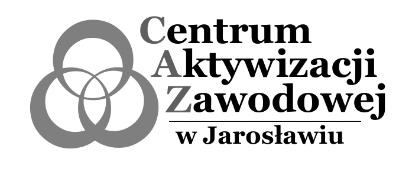 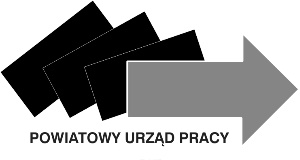 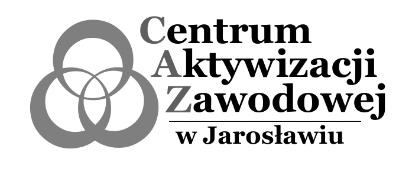 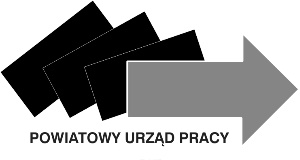 Starosta Jarosławski								za pośrednictwem								Powiatowego Urzędu Pracy								w Jarosławiu								ul. Słowackiego 2								37-500 JarosławWNIOSEKo skierowanie na szkolenie indywidualne osoby niepełnosprawnej poszukującej pracy - PFRONA. DANE DOTYCZĄCE WNIOSKODAWCYImię: _________________________ Nazwisko: ____________________________________PESEL (w przypadku cudzoziemca nr dokumentu potwierdzającego tożsamość) __ __ __ __ __ __ __ __ __ __ __Adres zamieszkania: __________________________________________________________Adres korespondencyjny (jeśli inny niż zamieszkania): _______________________________Numer telefonu: (__ __) __ __ __ __ __ __ __ , kom. __ __ __   __ __ __  __ __ __Adres e – mail: _____________________________Wykształcenie: _______________________________________________________________Zawód wyuczony: ____________________________________________________________Zawód wykonywany najdłużej: __________________________________________________Zawód wykonywany ostatnio: ___________________________________________________Posiadane uprawnienia: ________________________________________________________Dodatkowe umiejętności: ______________________________________________________Wnioskuję o skierowanie oraz sfinansowanie kosztów szkolenia ____________________________________________________________________________________________________________________________________________________________________          (rodzaj/nazwa szkolenia )Uzasadnienie celowości wnioskowanego szkolenia: podjęcie zatrudnienia w _______________________________________________________________________________________________________________________________________________                                              	     (nazwa pracodawcy) zamiar podjęcia własnej działalności gospodarczej inne ____________________________________________________________________________B. DODATKOWE INFORMACJEOświadczam, że:□  NIE  uczestniczyłem/uczestniczyłam w szkoleniu finansowanym ze środków Funduszu Pracy na podstawie skierowania z powiatowego urzędu pracy w okresie ostatnich 3 lat.□ TAK brałem/brałam w okresie ostatnich 3 lat udział w szkoleniu pod nazwą ______________________________________________________________________________________________________________________________________________________ w terminie od __ __.__ __.__ __ __ __ r. do __ __. __ __. __ __ __ __ r. ,a koszt szkolenia finansowanego przez Powiatowy Urząd Pracy w __________________________ wyniósł _______________ zł.C. WYPEŁNIANA PRZEZ WNIOSKODAWCĘ W PRZYPADKU WYBORU INSTYTUCJI SZKOLENIOWEJ/NIE DOTYCZYInstytucja szkoleniowa oferująca szkolenia dla poszukujących pracy może uzyskać zlecenie finansowane ze środków publicznych na prowadzenie tych szkoleń po wpisie do rejestru instytucji szkoleniowych prowadzonego przez Wojewódzki Urząd Pracy właściwy ze względu na siedzibę instytucji szkoleniowej. Rejestr instytucji szkoleniowych dostępny jest na stronie  http://ris.praca.gov.pl. Nazwa i adres instytucji szkoleniowej: _______________________________________________________________________________________________________________________Koszt szkolenia _____________ zł (słownie ____________________________________________________________ (złotych)Termin szkolenia: od __ __.__ __.__ __ __ __ r. do __ __.__ __.__ __ __ __ r.Nr wpisu do Rejestru Instytucji Szkoleniowych/ rok aktualizacji wpisu do RIS: ___________________________________________________________________________Inne informacje o szkoleniu: _______________________________________________________________________________________________________________________________Uzasadnienie wyboru Instytucji szkoleniowej:_____________________________________________________________________________________________________________________________________________________________________________________________________________________________________________________________________________________________________________________________________________________________________________________________________________________________Załączniki:Oświadczenie pracodawcy.Oświadczenie o zamiarze podjęcia działalności gospodarczej.UWAGA!!!Złożony wniosek nie gwarantuje skierowania na szkolenie.D. KLAUZULA INFORMACYJNAZgodnie z art. 13 Rozporządzenia Parlamentu Europejskiego i Rady (UE) 2016/679 z dnia 27 kwietnia 2016 r. w sprawie ochrony osób fizycznych w związku z przetwarzaniem danych osobowych i w sprawie swobodnego przepływu takich danych oraz uchylenia dyrektywy 95/46/WE (Dz.U.UE.L.2016.119.1 z dnia 2016.05.04) zwanego dalej RODO oraz ustawą z dnia 10 maja 2018 r. o ochronie danych osobowych (Dz.U.2018.1000), informuję, że:Administratorem Pani/Pana danych osobowych jest Powiatowy Urząd Pracy w Jarosławiu, ul. Słowackiego 2, 37-500 Jarosław reprezentowany przez Dyrektora Powiatowego Urzędu Pracy w Jarosławiu.Dane osobowe Pani/Pana będą przetwarzane na podstawie art. 6 ust. 1 lit. c, art. 9 ust. 2 lit. b RODO, ustawy z dnia 20 kwietnia 2004 r. o promocji zatrudnienia i instytucjach rynku pracy, ustawy z dnia 27 sierpnia 1997 r. o rehabilitacji zawodowej i społecznej oraz zatrudnianiu osób niepełnosprawnych, ustawy z dnia 14 czerwca 1960 r. Kodeks postępowania administracyjnego i aktach wykonawczych wydanych na ich podstawie w celu realizacji zadań ustawowych.Odbiorcami Pani/Pana danych osobowych mogą być:podmioty przetwarzające dane na podstawie art. 28 RODO,osoby, których dane dotyczą,podmioty uprawnione do ich uzyskania na podstawie przepisów prawa.Pani/Pana dane osobowe  nie będą przechowywane dłużej, niż jest to konieczne dla spełnienia celu, dla którego zostały zebrane i w czasie określonym przepisami prawa, a w szczególności wynikających z art. 4 ust. 5e (tj. 50 lat licząc od końca roku kalendarzowego, w którym zakończono udzielanie pomocy), oraz zgodnie z Jednolitym Rzeczowym Wykazem Akt  zatwierdzonym przez Archiwum Państwowe w Przemyślu.W związku z przetwarzaniem danych osobowych przysługuje Pani/Panu prawo do: dostępu do treści swoich danych osobowych na podstawie art. 15 RODO,sprostowania danych, na podstawie art. 16 RODO,ograniczenia przetwarzania na podstawie art. 18 RODO,wniesienia skargi do organu nadzorczego, tj. Prezesa Urzędu Ochrony Danych na podstawie art. 77 RODO. Zgodnie z art. 17 ust. 3 lit. b  RODO osobie, której dane dotyczą nie przysługuje prawo usunięcia danych.  Zgodnie z art. 20 i 21 RODO osobie, której dane dotyczą nie przysługuje prawo do przenoszenia danych oraz sprzeciwu wobec przetwarzania danych.Podanie danych jest wymogiem ustawowym określonym w ustawie z dnia 20 kwietnia 2004 r. o promocji zatrudnienia i instytucjach rynku pracy i jest obowiązkowe pod rygorem odmowy rejestracji w Powiatowym Urzędzie Pracy w Jarosławiu.Pana/Pani dane osobowe nie będą przetwarzane w sposób zautomatyzowany i będą profilowane jedynie w zakresie wynikającym z ustawy o promocji zatrudnienia i instytucjach rynku pracy oraz aktów wykonawczych do ustawy.Kontakt z Inspektorem Ochrony Danych w Powiatowym Urzędzie Pracy w Jarosławiu możliwy jest pod adresem email: iod@pup.jaroslaw.pl lub pisemnie na adres siedziby Powiatowego Urzędu Pracy w JarosławiuE. WYPEŁNIA PRACOWNIK POWIATOWEGO URZĘDU PRZACY W JAROSŁAWIUNazwa kierunku szkolenia: _______________________________________________________________________________________________________________________________Opinia doradcy klienta (uzasadnienie celowości skierowania, wskazać czy szkolenie było ujęte w Indywidualnym Planie Działania) _________________________________________________________________________________________________________________________________________________________________________________________________________________________________________________________________________________________________________________________________________________________________________________________________________________________________Opinia doradcy zawodowego (w przypadku szkoleń, które wymagają szczególnych predyspozycji psychofizycznych): __________________________________________________________________________________________________________________________________________________________________________________________________________________________________________________________________________________________________________________________________________________________________________________________________________________________________________________________________________________________________________________Opinia Specjalisty ds. rozwoju zawodowego:Skierowanie na szkolenie w celu podniesienia dotychczasowych kwalifikacji zawodowych i innych kwalifikacji zwiększających szansę uczestnika szkolenia na podjęcie lub utrzymanie zatrudnienia, innej pracy zarobkowej lub działalności gospodarczej, szczególnie w przypadku:□   braku kwalifikacji zawodowych□   konieczności zmiany lub uzupełnienia kwalifikacji□   utraty zdolności do wykonywania pracy w dotychczas wykonywanym zawodzie□   braku umiejętności aktywnego poszukiwania pracyUwagi ____________________________________________________________________________DECYZJA DYREKTORA □ Wniosek rozpatrzony pozytywnie□ Wniosek rozpatrzony negatywnieZałącznik nr 1 do wniosku o skierowanie na szkolenie indywidualne – oświadczenie pracodawcy o zamiarze zatrudnienia/powierzenia innej pracy zarobkowejOŚWIADCZENIE PRACODAWCYO ZAMIARZE ZATRUDNIENIA/ POWIERZENIA INNEJ PRACY ZAROBKOWEJ*OSOBIE POSZUKUJĄCEJ PRACYPełna nazwa pracodawcy: ________________________________________________________________________________________________________________________________Adres siedziby pracodawcy i miejsce prowadzenia działalności gospodarczej, numer telefonu:REGON: __ __ __ __ __ __ __ __ __ NIP: __ __ __ __ __ __ __ __ __ __Imię i nazwisko oraz stanowisko służbowe osoby uprawnionej do reprezentacji pracodawcy (uprawnienie to musi wynikać z dokumentów rejestrowych podmiotu lub stosownych pełnomocnictw - osoba upoważniona do podpisywania umów): ___________________________________________________________________________________________________Imię i nazwisko i nr tel. osoby do kontaktów z PUP w Jarosławiu: ____________________________________________________________________________________________________________________________________________________________________________Przedstawiając powyższe informacje oświadczam, że deklaruję (proszę zaznaczyć właściwą odpowiedź):□ zatrudnienie□ powierzenie innej pracy zarobkowejPana/Pani: _________________________________PESEL __ __ __ __ __ __ __ __ __ __ __na okres minimum 1 miesiąca w terminie do 30 dni od daty ukończenia szkolenia (bądź w trakcie jego trwania) - bez względu czy w/w osoba: przystąpiła do egzaminu; - zdała egzamin; - uzyskała uprawnienia.Miejsce zatrudnienia: ___________________________________________________________________________Zatrudnionej osobie zapewniam wynagrodzenie miesięczne (brutto) co najmniej w wysokości minimalnego wynagrodzenia oraz będzie ona podlegać ubezpieczeniom społecznym.Oświadczam, że zakład nie znajduje się w stanie likwidacji, nie ogłoszono wobec niego upadłości, nie zalega z uiszczeniem podatków, opłat lub składek na ubezpieczenie społeczne lub zdrowotne. *niepotrzebne skreślićZałącznik nr 2 do wniosku o skierowanie na szkolenie indywidualne – oświadczenie osoby  deklarującej podjęcie działalności gospodarczej.OŚWIADCZENIE OSOBY POSZUKUJĄCEJ PRACYDEKLARUJĄCEJ PODJĘCIE DZIAŁALNOŚCI GOSPODARCZEJ(Z WŁASNYCH ŚRODKÓW)PO UKOŃCZENIU WSKAZANEGO SZKOLENIAOświadczam, że po ukończeniu wnioskowanego szkolenia pod nazwą: ___________________________________________________________________________________________________________planuję podjąć działalność gospodarczą o profilu: ____________________________________________________________________________________________________________________________Opis planowanego przedsięwzięcia:Uzasadnienie wyboru rodzaju i profilu planowanej działalności gospodarczej: _________________________________________________________________________________________________________________________________________________________________________________________________________________________________________________________Oferowane produkty lub usługi (co firma będzie wytwarzać, dostarczać, jakie usługi świadczyć, do kogo skierowana będzie oferta): __________________________________________________________________________________________________________________________________________________________________________________________________________________________________________________________________________________Jakie posiada Pan/i obecnie umiejętności i doświadczenie zawodowe związane z kierunkiem planowanego przedsięwzięcia ? _______________________________________________________________________________________________________________________________________________________________________________________________________________________________________________________________________________________________Jaki jest obecny stan zaawansowania organizacyjnego i inwestycyjnego  przedsięwzięcia w zakresie założenia własnej działalności gospodarczej ? ___________________________________________________________________________________________________________________________________________________________________________________________Proszę wskazać, jaki wpływ na planowaną działalność gospodarczą będzie miało ukończenie przez Pana/Panią wnioskowanego szkolenia? ___________________________________________________________________________________________________________________________________________________________________________Oświadczam, iż w terminie do 30 dni od daty zakończenia szkolenia (bądź w trakcie jego trwania) dokonam wpisu do rejestru działalności gospodarczych oraz zobowiązuje się do prowadzenia działalności gospodarczej przez okres co najmniej 1 miesiąca._______________________________________________________________________________/data wpływu//pozycja w rejestrze zgłoszeń PUP/_______________________________________/data i czytelny podpis Wnioskodawcy/_______________________________________/data i  podpis Doradcy Klienta/_______________________________________/data i  podpis Doradcy zawodowego/____________________________________/data i  podpis Specjalisty ds. rozwoju zawodowego/____________________________________/pieczęć i podpis Dyrektora PUP w Jarosławiu/_______________________________________/data, podpis i pieczątka osoby uprawnionej do reprezentacji składania oświadczeń, zgodnie z dokumentem rejestrowym/______________________(miejscowość, data)____________________________________________________________________imię i nazwisko____________________________________________________________________adres zamieszkania___________________________________________/data i czytelny podpis Wnioskodawcy/